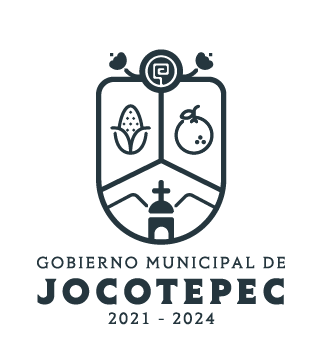 ¿Cuáles fueron las acciones proyectadas (obras, proyectos o programas) o Planeadas para este trimestre?Inspección permanente a comercios de giros restringidos.Levantar censo general de morosos y comerciantes de feriaReordenamiento del comercio informal.Resultados Trimestrales (Describir cuáles fueron los programas, proyectos, actividades y/o obras que se realizaron en este trimestre). Inspección permanente a comercios de giros restringidos.Levantar censo general de morosos y comerciantes de feriaReordenamiento del comercio informal.Montos (si los hubiera) del desarrollo de dichas actividades. ¿Se ajustó a lo presupuestado? No aplicaEn que beneficia a la población o un grupo en específico lo desarrollado en este trimestre.Al comercio informal, los comerciantes ubicados en la calle Morelos afuera del mercado fueron restablecidos y organizados en el interior del mercado municipal y comerciantes de feria fueron integrados al padrón de ferias con datos que incluyen nombre, metros, antecedentes, y cantidades recaudadas ¿A qué programa de su POA pertenecen las acciones realizadas y a que Ejes del Plan Municipal de Desarrollo 2018-2024 se alinean?Ejes: Administración, eficiente y eficazBase de datos ordenada por comerciosDepuración del padrón de licenciasPagos de licencias actualizadosRealizar descuentos en multas y recargosAdministración y vigilancia hacia el comercio informalAplicar la ley de ingresos correspondiente en pagosDe manera puntual basándose en la pregunta 2 (Resultados Trimestrales) y en su POA, llene la siguiente tabla, según el trabajo realizado este trimestre.NºPROGRAMA O ACTIVIDAD POA 2022ACTIVIDAD NO CONTEMPLADA (Llenar esta columna solo en caso de existir alguna estrategia no prevista)Nº LINEAS DE ACCIÓN O ACTIVIDADES PROYECTADASNº LINEAS DE ACCIÓN O ACTIVIDADES REALIZADASRESULTADO(Actvs. realizadas/Actvs. Proyectadas*100)1Inspección permanente a comercios de giro restringido4375%2Levantar censo general de morosos y Comerciantes de feria4250%3Reordenamiento del comercio informal3267%4Censo que incluye comerciantes y antecedentes, pagos, giros, metros y recaudación de impuestos44100%TOTAL70%